Prośba o oszacowanie ceny usługi polegającej na  przygotowaniu i emisji spotów reklamowych promujących działania i efekty realizacji 8 projektów Rewitalizacji Obszarowej Centrum Łodzi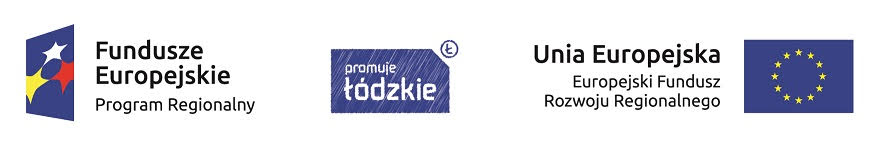 Wzór do przesłania szacowania:Nazwa podmiotu / firmy :………………………………………………….Podpis przedstawiciela / osoby do kontaktu: …………………………..Uwagi do Opisu Przedmiotu Zamówienia:……………………………………………………………………………………….…..……………………………………………………………………………………….…..……………………………………………………………………………………….…..……………………………………………………………………………………….…..……………………………………………………………………………………….…..Powyższe szacunki nie stanowią oferty, udział w szacowaniu nie wiąże się koniecznością złożenia oferty w postępowaniu, szacowanie jest wyłącznie pomocą dla Urzędu Miasta Łodzi w celu ustalenia prawdopodobnego kosztu realizacji zamówienia.Administratorem danych osobowych jest Prezydent Miasta Łodzi. Dane przetwarzane są w celu realizacji czynności urzędowych. Macie Państwo prawo do dostępu i sprostowania danych, ograniczenia przetwarzania danych, usunięcia danych, wniesienia sprzeciwu i cofnięcia wyrażonej zgody, na zasadach określonych w ogólnym rozporządzeniu. Klauzula informacyjna jest dostępna na stronie www.bip.uml.lodz.pl, pod każdą ze spraw realizowanych przez Urząd Miasta Łodzi. Rodzaj artykułu sponsorowanego:Cena netto za jedenCena brutto za jedenCena netto za 14 Cena brutto za 14 Spot reklamowy - produkcja oraz emisja w MPK i w Internecie (w tym oraz działania zapewniające uzyskanie co najmniej 100 tys. wyświetleń w serwisach społecznościowych) Cena netto za jedenCena brutto za jedenCena netto za 4 Cena brutto za 4 Spot dodatkowy (materiał łączący wszystkie przygotowane spoty w ramach jednego projektu ROCŁ w jeden film) RAZEM:RAZEM:RAZEM: